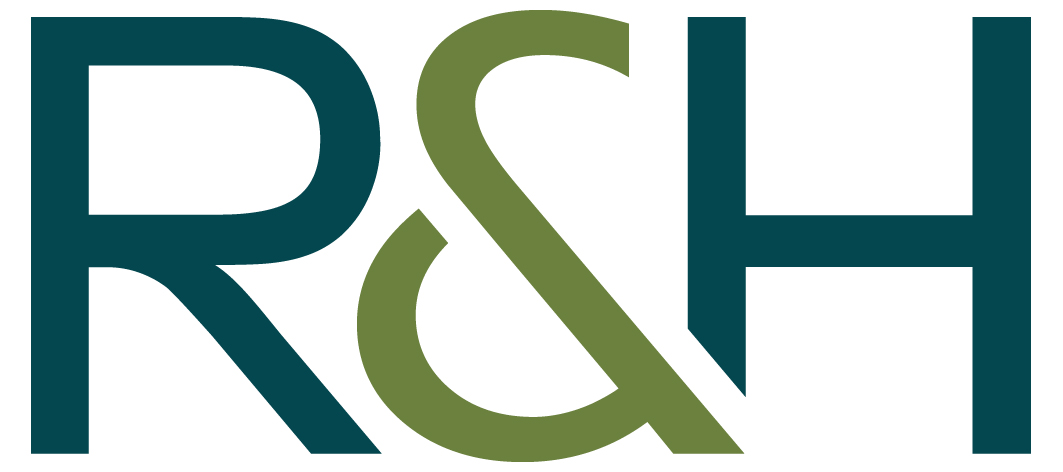 Rawlinson & Hunter Sark2Jersey Rowing Race 2017Race BriefingVersion:	v1.00Date:	01 June 2017Race ParticularsRawlinson & Hunter 51st Sark2Jersey Rowing RaceRace Date:	Saturday 22nd JulyStart Time:	13:15Race ProceduresStart LineDix Cart Bay, Sark from between La Conchee Rock (north east end) and a 1.6m Yellow ‘Can’ Buoy at the south west end.Starter Signals​5 minute warning: horn sounded and VHF Announcement (channel 6)2 minute warning: large flag (western end) and VHF Announcement (channel 6)​Start of race: a cannon gunshot/horns and VHF Announcement (with count down 10 to Go, on channel 6)A start boat will control / patrol the starting line. Phil Carter will take on the duties of Race StarterPaternosters TurnNorth 49.17.500     West 02.13.320 – North 49.17.500     West 02.13.320You must pass between the Paternosters turn-buoys which is marked by two 1.6m Yellow Can Buoy. The turn channel is 150 metres wide. Only rowing boats are to pass through so that your number can be checked off. Guard boats to remain outside this channel and stay to the south & west of the bouys (to the right-hand-side of the channel as the boats travel).​​​​Cheval Rock TurnFrom the Paternosters Turn, competitors should travel easterly direction along Jersey’s north coast until Bonne Nuit Bay. In Bonne Nuit Bay, competitors must pass to the East (left-hand side) of Chavel Rock (large rock toward the centre of the bay) make a right-turn and then head for the finish line.Finish LineThe finish line is in line with the Pier / Breakwater of Bonne Nuit harbour, between the wall and the beach (i.e. to the left-hand-side of the wall). Competitors are advised to take a course reasonably close to the Pier as low-lying rocks are present further out.Check in is automatic and occurs by passing the finish line, your number will be recorded at the finish. A hooter will sound as you cross the finish line.Entry, Ticketing and Social MattersEntries can be made by completing an entry form and purchasing a ticket for all competitors (including coxes). Refer to www.jerseyrowing.comOr go directly to the order form: https://www.emailmeform.com/builder/form/vdpay16DhaAwards PartyEntries can be made by completing an entry form and purchasing a ticket for all party goers. Tickets are limited; please purchase early to avoid disappointment.After party is at Jersey Rugby Club, St. Peter (please remember there is no ticket refund in the case of race cancellation for bad weather). Refer to www.jerseyrowing.comOr go directly to the order form: https://www.emailmeform.com/builder/form/vdpay16DhaContactsS2J Race Coordinator: 	jerseyrowingclub@hotmail.comFacebook: 			Jersey Rowing Club PageTwitter:			sark2jerseyChecking in at Dix Cart BayOverviewThe VHF 'book in' with the Race Control on arrival at Sark proved very successful and remains the same. Safety equipment is your responsibility and you will have had scrutiny advice prior to the race.To confirm, 'Booking In’ at Dixcart Bay by VHF radio only.Checking in with Race ControlPlease make sure your Guard Boat and Crew book in with the Race Controller on arrival, using the VHF radio Channel 6. Give your boat name and number, any crew changes and guard boat name. The Race Controller will answer and give any further instructions.For example, "Hello Race Controller, Hello Race Controller this is [your Guard Boat name] booking in with Crew [Boat number and name]". It is vital to know who is actually starting and accompanied by what guard boat should we have an emergency. REMEMBER IF YOU DON'T BOOK IN YOU ARE NOT IN THE RACEWithdrawingThose not completing the course or unable to finish must contact and confirm with the RACE CONTROLLER by VHF.Clearing Bonne Nuit BeachYou will be expected to get your boat out of the water as quickly as possible to allow other finishers in (if early finishers can help it will be greatly appreciated). A Beach Controller will be on hand to give direction. Please keep in mind that the wheels will often jam on the stony beach, so take care.There will be light refreshments (hot drinks and sandwiches) available on the beach as part of your race entry fee.Guard Boat EtiquettePlease ensure that your Guard Boat Captain is briefed to avoid interference with other competitors; nothing upsets a (tired, sore and thirsty) crew more than being disrupted by the wake or smog of an inconsiderate captain.Guard Captains must:Travel behind and to the west (right) of ALL competitors in the vicinity of the crew they are escorting.Leave a gap of at least 30 meters between themselves and all nearby competitorsEnsure that their wake does not interfere (positively or negatively) with competitorsWait at least 15 minutes after the start of the race before looking for their crews (your crew will know where in the race order they’re expecting to be)Cross behind competitors, never in front of themRespond in a prompt (and safe) manner to requests by coxes / crews to reposition their Guard Boat.